Информационное письмоI Всероссийский творческий конкурс«Овощной переполох» для обучающихся, посвященный Международному году овощей и фруктовУважаемые коллеги!Муниципальное общеобразовательное учреждение «Средняя общеобразовательная школа №1 г. Новоузенска Саратовской области» (участник проекта САШ ЮНЕСКО) по согласованию с управлением образования администрации Новоузенского муниципального района, региональным координатором САШ ЮНЕСКО предлагает обучающимся Ассоциированных школ ЮНЕСКО и другим образовательным учреждениям РФ принять участие в творческом конкурсе «Овощной переполох».Генеральная Ассамблея ООН провозгласила2021год Международным годом овощей и фруктов и творческий конкурс «Овощной переполох» посвящен Международному году овощей и фруктов. Наступила осень, пришла пора собирать урожай, который сажали весной или в начале лета. Дети тоже очень любят помогать родителям сажать рассаду и семена, полоть грядки, поливать огород и наслаждаться выращенными овощами и фруктами. А если ещё и вырос необычной формы овощ или фрукт, то дети с гордостью демонстрируют его своему окружению. Овощи и фрукты можно не только употреблять в качестве еды, им можно найти еще много способов применения: с ними можно играть в весёлые и познавательные игры, их можно использовать как материал для творчества и делать из них забавные поделки.Конкурс будет проводится с 08 по 30 ноября 2021 года.Названные даты и мероприятие, на наш взгляд, удачно перекликаются друг с другом и представляют широкое поле деятельности для обучающихся. Добро пожаловать для участия в конкурсе!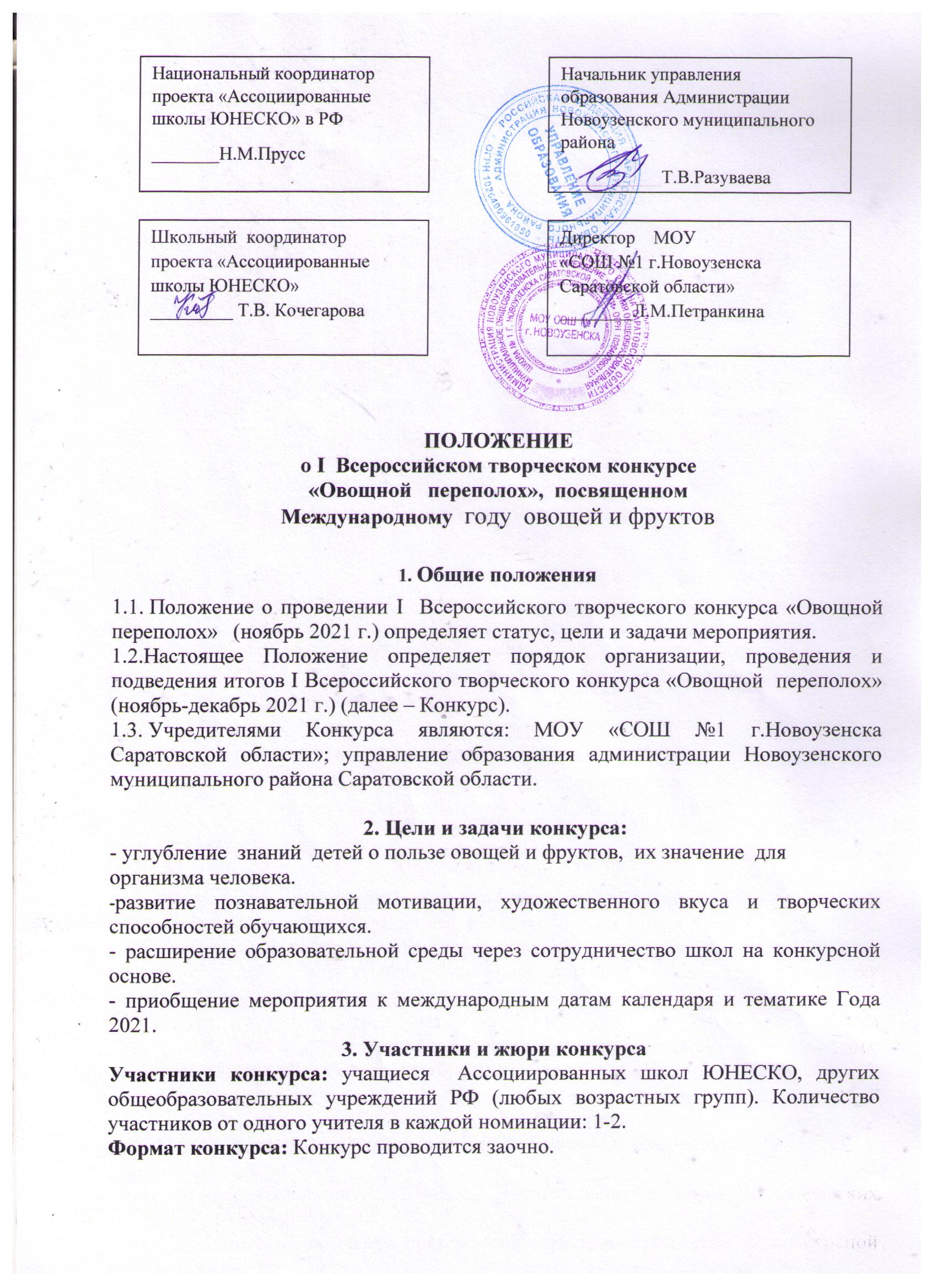 Председатель жюри – Петранкина Любовь Михайловна, директор МОУ «СОШ №1 г.Новоузенска Саратовской области», Отличник народного просвещения;Заместитель председателя жюри -Гараган  Мария Викторовна, учитель биологии и экологии высшей квалификационной категории,"Почетный работник воспитания и просвещения РФ"; члены жюри: педагоги дополнительного образования центра "Точка роста" МОУ «СОШ №1 г.Новоузенска Саратовской области», учителя биологии, информатики высшей и первой квалификационной категории школ г. Новоузенска. 4. Задания конкурсаСогласно условиям конкурса, обучающиеся должны (по выбору):1.Нарисовать рисунок  на тему «Моё фруктово - ягодное лето». Требования к оформлению работы: рисунок должен быть отсканированный и иметь название.2.Сделать поделку из овощей или  фруктов «Овощные модники». Требования к оформлению работы: фото поделки  должно  иметь название. Участниками в данной номинации могут стать отдельные авторы или творческие коллективы детей и молодежи. Технические требования к фотографии: формат jpeg, размер не более 10 мбайт.3. Создать кулинарный шедевр  из овощей и фруктов  «И капуста, и картошка, и горка свежего горошка!» (Карвинг из овощей и фруктов).Требования к оформлению работы: фото кулинарного шедевра  должно  иметь название. Участниками в данной номинации могут стать отдельные авторы или творческие коллективы детей и молодежи. Технические требования к фотографии: формат jpeg, размер не более 10 мбайт.5. Критерии оценивания1. Рисунок - 20б.- оценивается отражение тематики – 4б.;- художественная  выразительность- 4б.;- оригинальность замысла - 4б.;- мастерство в использовании художественных материалов – 4б;- творческая самостоятельность в раскрытии темы - 4б. 2.  Фотография поделки и кулинарного шедевра- 20б.- оценивается отражение тематики – 4б.;- оригинальность идеи и содержание работы - 4б.;	- художественный уровень произведения – 4б;- оригинальность замысла - 4б.;-техническое качество изображения - 4б. Максимальный общий балл за каждое задание – 20б.Победитель – 19-20б.  Призер – 15 - 18б.     Сертификат участия – менее 15б.                                               6. Сроки проведенияЗаявка на участие в конкурсе и работы обучающихся принимаются с 08.11 до 30.11.2021г. и оформляются по ссылке  https://forms.gle/4LiYrjt4Sut3Z7HX67. Подведение итоговОценивание работ с 30.11. по 15.12.2021г.Организация выставки творческих работ: с 15.12.по 25.12.2021г.Результаты  конкурса смотреть на сайте школы http://nov-school1.ucoz.ru/  20.12.2021 г. В зависимости от количества участников конкурса сроки оценивания работ могут быть продлены. Победителям и призерам (1,2,3 места) конкурса высылаются дипломы, всем участникам – сертификаты (в электронном виде).Все вопросы по организации конкурса - через электронный адресgaragan1975@mail.ru   или по телефону 89297777391 (координатор конкурса: Гараган Мария Викторовна).